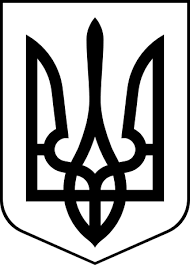 ЗДОЛБУНІВСЬКА МІСЬКА РАДАРІВНЕНСЬКОГО РАЙОНУ РІВНЕНСЬКОЇ ОБЛАСТІвосьме скликання             Р І Ш Е Н Н Я		від  22 грудня   2021  року 				                      	               №  Про надання дозволу комунальному підприємству «Здолбунівське» Здолбунівської міської ради Рівненської на розробку технічної документації із землеустрою щодо встановлення меж частини земельної ділянки, на яку поширюється право сервітутуКеруючись статтею 98, пунктом «в» статті 99, статтею 100, статтею 186 Земельного кодексу України, статтею 551 Закону України «Про землеустрій», пунктом 34 частини першої статті 26 Закону України «Про місцеве самоврядування в Україні», розглянувши клопотання комунального підприємства «Здолбунівське» Здолбунівської міської ради Рівненської   про надання дозволу розробку технічної документації із землеустрою щодо встановлення меж частини земельної ділянки, на яку поширюється право сервітуту на земельну ділянку  з кадастровим номером 5622610100:00:012:0202, міська радаВИРІШИЛА:1.Дати дозвіл комунальному підприємству «Здолбунівське» Здолбунівської міської ради Рівненської, на розробку технічної документації із землеустрою щодо встановлення меж частини земельної ділянки, на яку поширюється право сервітуту (договір сервітуту з громадянкою Доїжач Людмилою Святославівною), на право проїзду на транспортному засобі по наявному шляху за кадастровим номером 5622610100:00:012:0202 загальною площею 0,1584  гектара по вулиці Коротка , 9  в місті Здолбунів.2. Комунальному підприємству «Здолбунівське» Здолбунівської міської ради Рівненської замовити технічну документацію із  землевпорядних  організацій  які мають відповідні дозволи (ліцензії) на виконання цих видів робіт .3.  Контроль за виконанням даного рішення покласти на постійну комісію з питань містобудування, земельних відносин та охорони навколишнього середовища (голова Українець А.Ю.), а організацію його виконання на  заступника міського голови з питань діяльності виконавчих органів ради Сосюка Ю.П .4. Забезпечити контроль виконання даного рішення до 01.06.2022.Міський голова                                                                     Владислав СУХЛЯК